中國造船暨輪機工程師學會　開會通知單立案機關及字號：內政部台內社字第八八四一四八六號會  址：10680台北市大安區安和路二段7號10樓聯絡人：黃芳蘭 電話：02-27050753∕傳真：02-27050907E-mail：sname@seed.net.tw  http：//www.sname.org.tw受文者：本會會員發文日期：中華民國108年2月11日發文字號：一O八(55)船學字第007號附    件：蓮潭會館交通資訊、大會出席回覆單、會員資料普查表、繳費說明開會事由：本會第五十五屆第二次會員暨會員代表大會開會時間：中華民國108年3月16日(星期六) 9:30 AM開會地點：高雄蓮潭國際會館會議中心(高雄市左營區崇德路801號)主 持 人：蔡進發 理事長大會總幹事：陳冠良 Email：KeithC@horizonyacht.com出席者：本會會員 暨 第五十五屆會員代表歡迎報名參加3/16下午及3/17在蓮潭國際會館會議中心舉行之「第三十一屆中國造船暨輪機工程研討會暨科技部成果發表會」，請預先至<https://sname2019.nkust.edu.tw>研討會網站報名，註冊費1,500元(學生憑證1,000元)請於現場繳交現金。正本：如出席者副本：內政部【蓮潭國際會館位置圖】高雄市左營區崇德路801號／電話：07-341-3333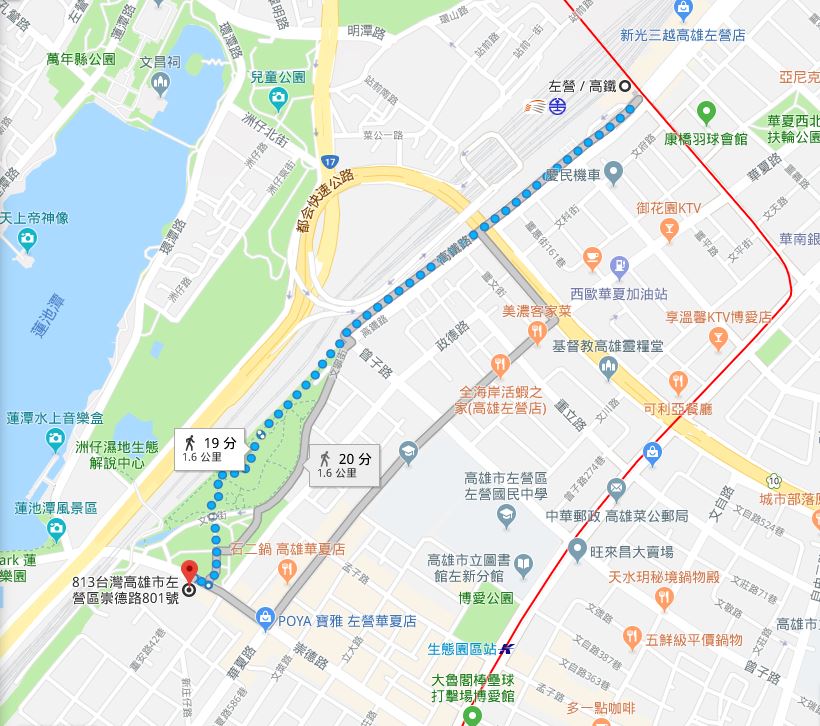 ‧高鐵+步行：建議3/16搭乘南下高鐵803或203或603班次抵達左營站(8:40或8:15或8:50 AM)，下車後請由4號出口沿高鐵路步行穿越原生植物園即可抵達蓮潭會館，路程約15分鐘。步行路線請參考上圖標示，或上Google地圖網站<https://www.google.com.tw/maps/>查詢。‧高雄捷運+紅51公車：3/16由高雄市區前往者，建議搭乘高雄捷運紅線至生態園區站下車後，轉搭乘紅51線公車至蓮潭會館站下車，公車路線圖請至<https://goo.gl/VbBgql>網頁參考。‧公車301號：3/16由高雄市區前往者，建議搭乘301號公車至蓮潭會館站下車，公車路線圖請至<https://goo.gl/6j1XrT>網頁參考。‧自行開車或其他交通指引：請至蓮潭會館網站<http://www.gardenvilla.com.tw>的交通訊息網頁參考說明。以下大會出席回覆單、會員資料普查表，請於3/8前以傳真02-2705-0907或E-mail至sname@seed.net.tw或郵寄台北市大安區安和路2段7號10樓黃芳蘭助理收。中國造船暨輪機工程師學會員資料普查表填表日期：　 　 年　 　 月　  　日【請詳填此普查表，協助本會更新會員資料。謝謝！】繳費說明常年會費、出席費可到郵局用郵政劃撥，或於3/16大會報到處現場繳交現金。郵政劃撥帳號：00126140郵政劃撥戶名：中國造船暨輪機工程師學會依會員別之應繳費額：註：1.凡初會員之年資超過3年者即自動升為正會員。2.欲參加當日(3/16)下午及3/17在蓮潭國際會館會議中心舉行之「第三十一屆中國造船暨輪機工程研討會暨科技部成果發表會」，請預先至<https://sname2019.nkust.edu.tw>研討會網站報名，註冊費1,500元(學生憑證1,000元)請於現場繳交現金。3.大會出席費200元為用於大會當天出席人之餐費等相關支出，敬請轉告會員踴躍參加會員大會。歡迎失聯會員(包含近年未繳費會員)繳交108年度常年會費，即恢復為活潑會員。大會議程2019/03/16（星期六）2019/03/16（星期六）2019/03/17（星期日）2019/03/17（星期日）大會議程08:30~09:3009:30~09:4009:40~09:5009:50~10:4010:40~11:0011:00~11:4011:40~11:5511:55~12:10學會會員及研討會學員報到大會開幕式／主席蔡進發理事長致詞貴賓致詞專題演講休息茶敘頒發獎章工作報告／會務及籌備委員會報告討論提案／臨時動議／禮成08:30~09:00~10:4010:40~10:5010:50~12:30第三十一屆中國造船暨輪機工程研討會暨科技部成果發表會學員報到研討會論文發表休息茶敘研討會論文發表大會議程12:10~會員大會午餐時間12:30~13:30研討會午餐時間大會議程13:00~13:50~14:0014:00~15:0015:00~15:1015:10~17:40研討會學員報到第三十一屆中國造船暨輪機工程研討會暨科技部成果發表會開幕儀式專題演講休息茶敘研討會論文發表13:30~15:1015:10~15:2015:20~16:20研討會論文發表休息茶敘研討會論文發表大會議程18:00~研討會晚宴時間16:20研討會結束／賦歸中國造船暨輪機工程師學會理 事 長蔡 進 發大  會  籌  備  委  員  會主任委員呂 佳 揚研討會暨科技部成果發表會主任委員楊 敏 雄大會出席回覆單□ 3/16準時參加開會／□葷 □素 午餐盒(請務必勾選並於3/8前回傳，俾利籌備會訂餐及製作出席名牌作業。謝謝配合！)□ 不克參加開會□ 委託                 代表出席(大會當日請出示出席委託書)□ 本人無提案□ 本人有提案案由:說明:請簽名:               聯絡電話：填表日期：   ／   ／   會員別□初會員    □正會員    □永久會員    □名譽會員    □團體會員代表□初會員    □正會員    □永久會員    □名譽會員    □團體會員代表□初會員    □正會員    □永久會員    □名譽會員    □團體會員代表□初會員    □正會員    □永久會員    □名譽會員    □團體會員代表□初會員    □正會員    □永久會員    □名譽會員    □團體會員代表姓  名中文：英文：英文：英文：性別：出生地省(市)　　　　縣(市)出生日期民國　 　 年　 　 月　  　日民國　 　 年　 　 月　  　日民國　 　 年　 　 月　  　日最高學歷校(院)名：校(院)名：校(院)名：校(院)名：校(院)名：最高學歷系(科)別： 系(科)別： 系(科)別： 學位：學位：服  務單  位資  料名稱：名稱：名稱：職稱：職稱：服  務單  位資  料地址：　　　　　　　　　　　　　地址：　　　　　　　　　　　　　地址：　　　　　　　　　　　　　地址：　　　　　　　　　　　　　地址：　　　　　　　　　　　　　服  務單  位資  料電話：　　　　 　　 傳真：　　 　　　　  E mail：電話：　　　　 　　 傳真：　　 　　　　  E mail：電話：　　　　 　　 傳真：　　 　　　　  E mail：電話：　　　　 　　 傳真：　　 　　　　  E mail：電話：　　　　 　　 傳真：　　 　　　　  E mail：住  宅資  料地址：地址：地址：地址：地址：住  宅資  料電話：　　　　 　　 傳真：　　 　　　　  E mail：電話：　　　　 　　 傳真：　　 　　　　  E mail：電話：　　　　 　　 傳真：　　 　　　　  E mail：電話：　　　　 　　 傳真：　　 　　　　  E mail：電話：　　　　 　　 傳真：　　 　　　　  E mail：通訊地址□同服務單位 □同住宅 □其他：□同服務單位 □同住宅 □其他：□同服務單位 □同住宅 □其他：□同服務單位 □同住宅 □其他：□同服務單位 □同住宅 □其他：備  註會員別108年度常年會費大會出席費合計個人永久會員免200元200元個人正會員400元200元600元個人初會員300元200元500元個人學生會員150元200元350元